Sample Course Outline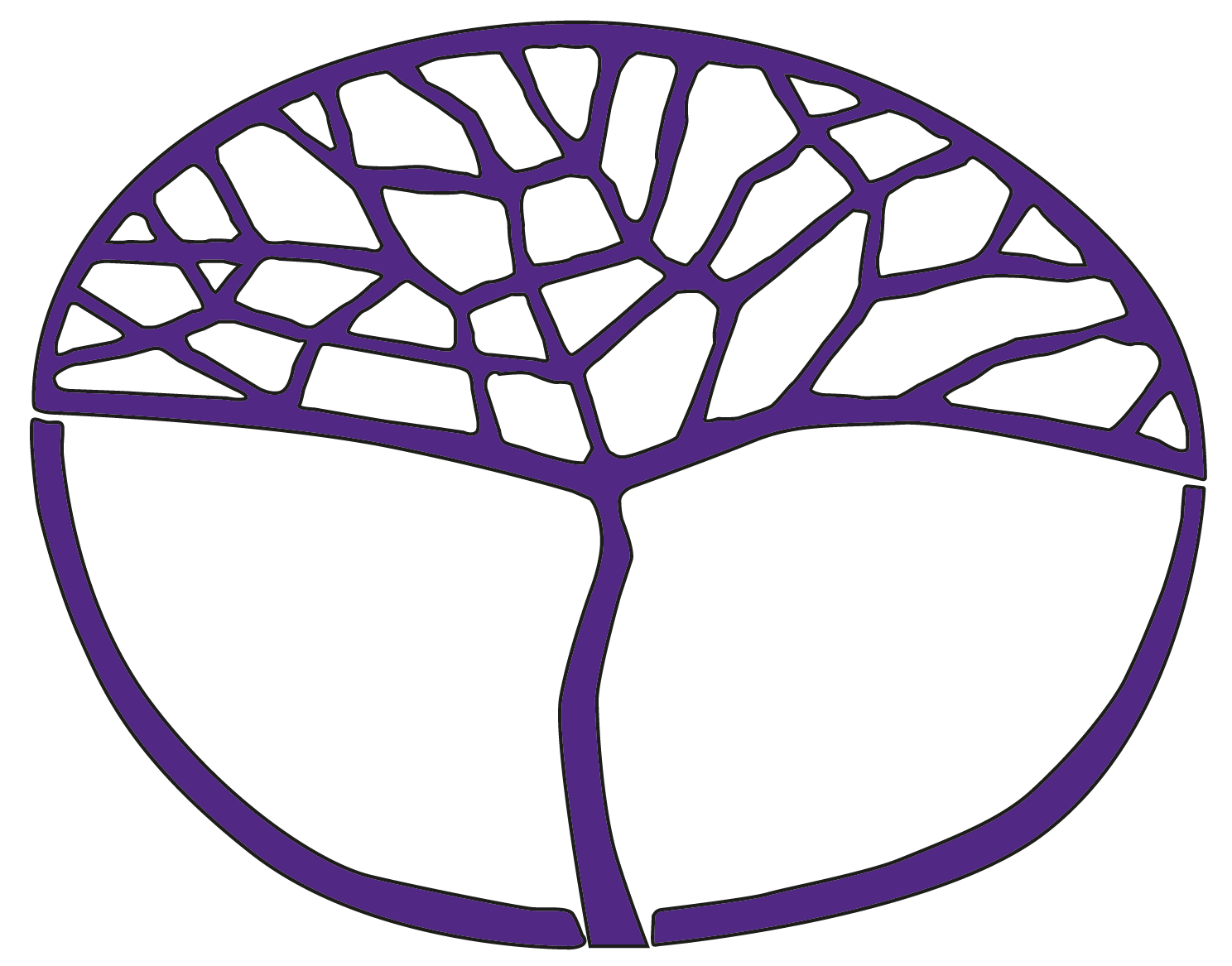 EconomicsATAR Year 12Copyright© School Curriculum and Standards Authority, 2019This document – apart from any third party copyright material contained in it – may be freely copied, or communicated on an intranet, for non-commercial purposes in educational institutions, provided that the School Curriculum and Standards Authority is acknowledged as the copyright owner, and that the Authority’s moral rights are not infringed.Copying or communication for any other purpose can be done only within the terms of the Copyright Act 1968 or with prior written permission of the School Curriculum and Standards Authority. Copying or communication of any third party copyright material can be done only within the terms of the Copyright Act 1968 or with permission of the copyright owners.Any content in this document that has been derived from the Australian Curriculum may be used under the terms of the Creative Commons Attribution 4.0 International licence.DisclaimerAny resources such as texts, websites and so on that may be referred to in this document are provided as examples of resources that teachers can use to support their learning programs. Their inclusion does not imply that they are mandatory or that they are the only resources relevant to the course.Sample course outlineEconomics – ATAR Year 12Semester 1 – Unit 3 – Australia and the global economySemester 2 – Unit 4 – Economics policies and managementWeekKey teaching points1–2Economic skills: Reasoning, interpretation and analysisidentify trends and relationships in economic information and data on Australia’s international trading relationshipsuse economic information and data to make predictions on Australia’s international trading relationshipsuse evidence found in economic information and data to justify a conclusionEconomic skills: Communicationselect and use appropriate terminologyselect and use appropriate formats when communicating economic understandingsuse economic models to convey economic theory and reasoning about Australia’s international transactionsEconomic knowledge and understanding: Global interdependencelinkages between economies (including trade, foreign investment, tourism and immigration)the composition of global tradeglobal trade by major region changes in the pattern of global trade over timethe significance of the US and Chinese economies to global tradethe relationship between global trade and economic growththe concept and determinants of international competitiveness (including productivity, real unit labour costs, the exchange rate, inflation, education, technology, economic policy)the concept of globalisationeconomic indicators of globalisation (including growth in trade, foreign investment, flows of people, growth in communications)the factors facilitating globalisation (including trade liberalisation, advances in transport and communications, growth in multinational corporations)the economic effects of globalisation (both costs and benefits)3–5Task 1: Data interpretation/Short answerEconomic skills: Reasoning, interpretation and analysisapply mathematical techniques relevant to international trade, including calculating opportunity cost ratiosuse microeconomic models to analyse Australia’s international transactions, including the production possibility frontier model, the demand and supply model, the theories of absolute and comparative advantageEconomic skills: Communicationselect and use appropriate terminologyselect and use appropriate formats when communicating economic understandingsuse economic models to convey economic theory and reasoning about Australia’s international transactionsEconomic knowledge and understanding: Free trade and protectionthe significance of trade for the Australian economy (e.g. proportion of GDP and employment linked to trade)the theory of absolute and comparative advantagecomparative advantage and the concept of opportunity costsources of comparative advantagethe gains from specialisation and tradecomparative advantage and the production possibility frontier (PPF) modelcomparative advantage and the demand/supply modelthe gains from both exports and imports (changes to consumer and producer surplus)the meaning of protectiondifferent forms of protection, including tariffs and subsidiesthe effects of a tariff using the demand/supply modelthe effects of a subsidy using the demand/supply modelthe inefficiency of tariffs and subsidies (changes to consumer and producer surplus)the concept of trade liberalisationarguments for trade liberalisationthe arguments against trade liberalisation (arguments for protection)the influence of world organisations on global trade, including the World Trade Organisation (WTO) and the International Monetary Fund (IMF) the concept of free trade agreements types of free trade agreements (multilateral, regional and bilateral) recent Australian free trade agreements6Task 2: Extended answerEconomic skills: Reasoning, interpretation and analysisidentify trends and relationships in economic information and data on Australia’s international trading relationshipsapply economic reasoning to analyse issues and events in relation to Australia’s international transactionsEconomic knowledge and understanding: Pattern of tradeAustralia’s trade intensity – measurement, comparison with other countrieschanges in Australia’s trade intensitythe composition of Australia’s trade – main categories of exports and importschanges in Australia’s composition of trade over timethe direction of Australia’s trade – main trading partners for both exports and imports changes in the direction of Australia’s trade over time7–8Economic skills: Reasoning, interpretation and analysisidentify trends and relationships in economic information and data on Australia’s international trading relationshipsapply mathematical techniques relevant to international trade, including balance of payments calculations, such as the balance on goods and services, balance on current account, balance on capital and financial accountapply economic reasoning to analyse issues and events in relation to Australia’s international transactionsuse evidence found in economic information and data to justify a conclusionEconomic knowledge and understanding: Balance of paymentsthe concept of the balance of paymentsthe structure of Australia’s balance of payments – the current account and the capital/financial accountthe link between the current account balance and the capital/financial account balancethe current account balance – the goods and services balance and the income balancestructural and cyclical reasons for Australia’s current account deficitthe business cycle and the current account deficitAustralia’s investment-savings gap and the current account deficitthe link between the income balance and the financial accountchanges in Australia’s current account deficit over the past ten yearsthe significance of Australia’s current account deficit9Economic skills: Reasoning, interpretation and analysisidentify trends and relationships in economic information and data on Australia’s international trading relationshipsapply mathematical techniques relevant to international trade, including calculating the terms of trade indexapply economic reasoning to analyse issues and events in relation to Australia’s international transactionsEconomic knowledge and understanding: Terms of tradethe concept of the terms of trade and the terms of trade index – export price index and the import price indexthe factors that affect the terms of trade – including commodity prices, global growthchanges in Australia’s terms of trade over the past ten yearsthe significance of changes in the terms of tradeeffects of changes in the terms of trade on the balance of payments, the exchange rate and the level of economic activitythe effect of the terms of trade on national incomeTask 3: Data interpretation/Short answer10–11 Economic skills: Reasoning, interpretation and analysisidentify trends and relationships in economic information and data on Australia’s international trading relationshipsuse economic information and data to make predictions on Australia’s international trading relationshipsapply mathematical techniques relevant to international trade, including exchange rate calculationsuse microeconomic models to analyse Australia’s international transactions, including the demand and supply modelapply economic reasoning to analyse issues and events in relation to Australia’s international transactionsuse evidence found in economic information and data to justify a conclusionEconomic knowledge and understanding: Exchange ratesthe concept of an exchange ratethe foreign exchange marketthe trade weighted indexAustralia’s free exchange rate – application of the demand/supply modelfactors that affect the demand for and supply of Australian dollarsapplication of the demand/supply model to show movements in the exchange rate – both appreciation and depreciationkey determinants of Australia’s exchange rate – including commodity prices, relative interest rates (interest rate differential), world economic growththe relationship between the balance of payments and the exchange ratethe effects of changes in the exchange rate on the economy – including exports and imports, mining and manufacturing sectors, tourism, aggregate demand, inflationchanges in Australia’s exchange rate over the past ten years12–13 Task 4: Extended answerEconomic skills: Reasoning, interpretation and analysisidentify and organise relevant information within sourcesidentify trends and relationships in economic information and data on Australia’s international trading relationshipsuse economic information and data to make predictions on Australia’s international trading relationshipsEconomic skills: Communicationselect and use appropriate terminologyselect and use appropriate formats when communicating economic understandingsuse economic models to convey economic theory and reasoning about Australia’s international transactionsEconomic knowledge and understanding: Foreign investmentthe concept of foreign investmentthe distinction between foreign investment into Australia and Australian investment abroadthe distinction between foreign assets and foreign liabilitiesthe distinction between foreign direct and foreign portfolio investmentthe link between foreign investment and the balance of paymentsthe types of foreign liabilities – foreign debt and foreign equitythe types of income payments associated with foreign liabilitiesthe link between foreign liabilities and the current accountchanges in Australia’s foreign direct investment and in Australia’s foreign debt over the past ten yearsthe benefits and costs of Australia’s foreign direct investmentthe benefits and costs of Australia’s foreign debt14Exam Revision15 Task 5: Semester 1 ExaminationWeekWeekKey teaching pointsKey teaching points11Economic skills: Reasoning, interpretation and analysisidentify and organise relevant information within sourcesidentify trends and relationships in economic information and data regarding Australia’s economic policy and managementuse economic information and data to make predictions on Australia’s economic policy and managementinterpret changes in economic data, including prices, unemployment, economic growth, the labour force and productivityEconomic knowledge and understanding: The business cyclethe concept of the business cyclethe distinction between actual GDP and potential GDPthe characteristics of the phases of the business cyclethe effect of the business cycle on key economic indicators (including real GDP, inflation, unemployment, retail sales, business investment, share prices)causes of the business cycle (including domestic and external factors)Economic skills: Reasoning, interpretation and analysisidentify and organise relevant information within sourcesidentify trends and relationships in economic information and data regarding Australia’s economic policy and managementuse economic information and data to make predictions on Australia’s economic policy and managementinterpret changes in economic data, including prices, unemployment, economic growth, the labour force and productivityEconomic knowledge and understanding: The business cyclethe concept of the business cyclethe distinction between actual GDP and potential GDPthe characteristics of the phases of the business cyclethe effect of the business cycle on key economic indicators (including real GDP, inflation, unemployment, retail sales, business investment, share prices)causes of the business cycle (including domestic and external factors)2–3 2–3 Economic skills: Reasoning, interpretation and analysisapply mathematical techniques relevant to macroeconomic analysis, including: calculating the value of the marginal propensity to consume, the marginal propensity to save, and the multiplier; determining the budget outcome; interpreting changes in economic indicators, such as the CPI, GDP and labour force data; calculating a percentage rate of changeuse macroeconomic models to analyse Australia’s policy stance, including the Keynesian aggregate expenditure modelEconomic skills: Communicationselect and use appropriate terminologyselect and use appropriate formats when communicating economic understandingsuse economic models to convey economic theory and reasoning about Australia’s policy mixEconomic knowledge and understanding: The aggregate expenditure modelthe components of aggregate expenditure (AE)consumptioninvestmentgovernment spendingnet exportsfactors affecting each of the components of aggregate expenditurethe concept of the consumption functionthe concept of the marginal propensity to consume (MPC) and the marginal propensity to save (MPS)the concept of the aggregate expenditure (AE) model and macroeconomic equilibriumthe concept of the multiplierthe relationship between the MPC and the multiplierthe multiplier and the aggregate expenditure (AE) modelthe effect of changes in aggregate expenditure on the equilibrium level of income/outputEconomic skills: Reasoning, interpretation and analysisapply mathematical techniques relevant to macroeconomic analysis, including: calculating the value of the marginal propensity to consume, the marginal propensity to save, and the multiplier; determining the budget outcome; interpreting changes in economic indicators, such as the CPI, GDP and labour force data; calculating a percentage rate of changeuse macroeconomic models to analyse Australia’s policy stance, including the Keynesian aggregate expenditure modelEconomic skills: Communicationselect and use appropriate terminologyselect and use appropriate formats when communicating economic understandingsuse economic models to convey economic theory and reasoning about Australia’s policy mixEconomic knowledge and understanding: The aggregate expenditure modelthe components of aggregate expenditure (AE)consumptioninvestmentgovernment spendingnet exportsfactors affecting each of the components of aggregate expenditurethe concept of the consumption functionthe concept of the marginal propensity to consume (MPC) and the marginal propensity to save (MPS)the concept of the aggregate expenditure (AE) model and macroeconomic equilibriumthe concept of the multiplierthe relationship between the MPC and the multiplierthe multiplier and the aggregate expenditure (AE) modelthe effect of changes in aggregate expenditure on the equilibrium level of income/output4–5 4–5 Task 6: Data interpretation/Short answerEconomic skills: Reasoning, interpretation and analysisapply mathematical techniques relevant to macroeconomic analysis, including: calculating the value of the marginal propensity to consume, the marginal propensity to save, and the multiplier; determining the budget outcome; interpreting changes in economic indicators, such as the CPI, GDP and labour force data; calculating a percentage rate of changeuse macroeconomic models to analyse Australia’s policy stance, including the aggregate demand and aggregate supply modelEconomic skills: Communicationselect and use appropriate terminologyselect and use appropriate formats when communicating economic understandingsuse economic models to convey economic theory and reasoning about Australia’s policy mixEconomic knowledge and understanding: The aggregate demand and aggregate supply modelthe aggregate demand (AD) curvethe distinction between a movement along and a shift of the AD curvefactors that can shift the AD curvethe distinction between the short run aggregate supply (SRAS) curve and the long run aggregate supply (LRAS) curvethe distinction between a movement along and a shift of the SRAS curvefactors that can shift the SRAS and the LRAS curvesmacroeconomic equilibrium and the AD/AS modelthe distinction between short run equilibrium and long run equilibrium (the distinction between actual GDP and potential GDP)the effect of changes in aggregate demand (shifts of the AD curve) on macroeconomic equilibriumthe effect of changes in short run aggregate supply (shifts of the SRAS curve) on macroeconomic equilibriumcauses of the business cycle using the AD/AS modelthe tendency for the economy to ‘self-correct’ to potential GDPTask 6: Data interpretation/Short answerEconomic skills: Reasoning, interpretation and analysisapply mathematical techniques relevant to macroeconomic analysis, including: calculating the value of the marginal propensity to consume, the marginal propensity to save, and the multiplier; determining the budget outcome; interpreting changes in economic indicators, such as the CPI, GDP and labour force data; calculating a percentage rate of changeuse macroeconomic models to analyse Australia’s policy stance, including the aggregate demand and aggregate supply modelEconomic skills: Communicationselect and use appropriate terminologyselect and use appropriate formats when communicating economic understandingsuse economic models to convey economic theory and reasoning about Australia’s policy mixEconomic knowledge and understanding: The aggregate demand and aggregate supply modelthe aggregate demand (AD) curvethe distinction between a movement along and a shift of the AD curvefactors that can shift the AD curvethe distinction between the short run aggregate supply (SRAS) curve and the long run aggregate supply (LRAS) curvethe distinction between a movement along and a shift of the SRAS curvefactors that can shift the SRAS and the LRAS curvesmacroeconomic equilibrium and the AD/AS modelthe distinction between short run equilibrium and long run equilibrium (the distinction between actual GDP and potential GDP)the effect of changes in aggregate demand (shifts of the AD curve) on macroeconomic equilibriumthe effect of changes in short run aggregate supply (shifts of the SRAS curve) on macroeconomic equilibriumcauses of the business cycle using the AD/AS modelthe tendency for the economy to ‘self-correct’ to potential GDP66Economic skills: Reasoning, interpretation and analysisuse macroeconomic models to analyse Australia’s policy stance, including the Keynesian aggregate expenditure model and the aggregate demand and aggregate supply modelapply economic reasoning to Australia’s economic position and policy mix use evidence found in economic information and data to justify a conclusionEconomic skills: Communicationselect and use appropriate terminologyselect and use appropriate formats when communicating economic understandingsuse economic models to convey economic theory and reasoning about Australia’s policy mixEconomic knowledge and understanding: Economic policy objectivesthe economic policy objectives of the Australian Governmentsustainable economic growth low inflation (price stability)low unemployment (full employment)a more equitable distribution of incomethe efficient allocation of resourcesthe economic policy objectives of the Reserve Bank of Australia (RBA)price stabilityfull employmenteconomic prosperity and welfarethe extent to which policy objectives may conflict and complement one anotherthe time lags which occur in the use of economic policies (data/recognition, decision/implementation, effect/impact)Task 7: Extended answerEconomic skills: Reasoning, interpretation and analysisuse macroeconomic models to analyse Australia’s policy stance, including the Keynesian aggregate expenditure model and the aggregate demand and aggregate supply modelapply economic reasoning to Australia’s economic position and policy mix use evidence found in economic information and data to justify a conclusionEconomic skills: Communicationselect and use appropriate terminologyselect and use appropriate formats when communicating economic understandingsuse economic models to convey economic theory and reasoning about Australia’s policy mixEconomic knowledge and understanding: Economic policy objectivesthe economic policy objectives of the Australian Governmentsustainable economic growth low inflation (price stability)low unemployment (full employment)a more equitable distribution of incomethe efficient allocation of resourcesthe economic policy objectives of the Reserve Bank of Australia (RBA)price stabilityfull employmenteconomic prosperity and welfarethe extent to which policy objectives may conflict and complement one anotherthe time lags which occur in the use of economic policies (data/recognition, decision/implementation, effect/impact)Task 7: Extended answer7–8 7–8 Economic knowledge and understanding: Fiscal policythe concept of fiscal policy and the government’s budgetthe components of government revenue and expenditure in the budgetthe distinction between a surplus, deficit and balanced budgetthe distinction between the planned and actual budget outcomesthe distinction between automatic fiscal stabilisers and discretionary fiscal policythe distinction between budget outcomes associated with automatic fiscal stabilisers and budget outcomes associated with discretionary fiscal policymethods of financing a budget deficit and the uses of a budget surplusthe link between a budget deficit and government debtthe distinction between expansionary, contractionary and neutral fiscal policy stancesthe impact of different fiscal policy stances on the level of economic activityfiscal policy and the multiplier effectthe effect of fiscal policy on the aggregate demand (AD) curvethe effect of fiscal policy on the aggregate supply (AS) curvethe time lags of fiscal policystrengths and weaknesses of fiscal policy contemporary (the last three years) fiscal policy stances in AustraliaEconomic knowledge and understanding: Fiscal policythe concept of fiscal policy and the government’s budgetthe components of government revenue and expenditure in the budgetthe distinction between a surplus, deficit and balanced budgetthe distinction between the planned and actual budget outcomesthe distinction between automatic fiscal stabilisers and discretionary fiscal policythe distinction between budget outcomes associated with automatic fiscal stabilisers and budget outcomes associated with discretionary fiscal policymethods of financing a budget deficit and the uses of a budget surplusthe link between a budget deficit and government debtthe distinction between expansionary, contractionary and neutral fiscal policy stancesthe impact of different fiscal policy stances on the level of economic activityfiscal policy and the multiplier effectthe effect of fiscal policy on the aggregate demand (AD) curvethe effect of fiscal policy on the aggregate supply (AS) curvethe time lags of fiscal policystrengths and weaknesses of fiscal policy contemporary (the last three years) fiscal policy stances in Australia9–109–10Task 8: Extended answer (Weeks 8–10) Economic skills: Economic researchidentify research questions to investigateselect appropriate print and electronic media sources of economic information and data on Australia’s economic policy and managementapply appropriate methods of recording and organising macroeconomic information, including spreadsheets, graphs and tablesapply problem-solving, critical thinking and decision-making strategies to achieve outcomes which may be predictable and contestable by natureEconomic skills: Reasoning, interpretation and analysisidentify and organise relevant information within sourcesidentify trends and relationships in economic information and data regarding Australia’s economic policy and managementuse economic information and data to make predictions on Australia’s economic policy and managementinterpret changes in economic data, including prices, unemployment, economic growth, the labour force and productivityEconomic skills: Communicationreflect on the investigation processEconomic knowledge and understanding: Monetary policythe concepts of monetary policy and the cash ratethe Reserve Bank of Australia’s (RBA) inflation targetthe transmission mechanism of monetary policythe link between interest rates and aggregate expenditurethe link between interest rates and the exchange ratethe effect of monetary policy on the aggregate demand (AD) curvethe concepts of expansionary, contractionary and neutral monetary policy stancescircumstances under which the RBA may change the cash ratethe impact of different monetary policy stances on the level of economic activitythe time lags of monetary policystrengths and weaknesses of monetary policycontemporary (the last three years) monetary policy stances in AustraliaTask 8: Extended answer (Weeks 8–10) Economic skills: Economic researchidentify research questions to investigateselect appropriate print and electronic media sources of economic information and data on Australia’s economic policy and managementapply appropriate methods of recording and organising macroeconomic information, including spreadsheets, graphs and tablesapply problem-solving, critical thinking and decision-making strategies to achieve outcomes which may be predictable and contestable by natureEconomic skills: Reasoning, interpretation and analysisidentify and organise relevant information within sourcesidentify trends and relationships in economic information and data regarding Australia’s economic policy and managementuse economic information and data to make predictions on Australia’s economic policy and managementinterpret changes in economic data, including prices, unemployment, economic growth, the labour force and productivityEconomic skills: Communicationreflect on the investigation processEconomic knowledge and understanding: Monetary policythe concepts of monetary policy and the cash ratethe Reserve Bank of Australia’s (RBA) inflation targetthe transmission mechanism of monetary policythe link between interest rates and aggregate expenditurethe link between interest rates and the exchange ratethe effect of monetary policy on the aggregate demand (AD) curvethe concepts of expansionary, contractionary and neutral monetary policy stancescircumstances under which the RBA may change the cash ratethe impact of different monetary policy stances on the level of economic activitythe time lags of monetary policystrengths and weaknesses of monetary policycontemporary (the last three years) monetary policy stances in Australia1111Economic skills: Communicationselect and use appropriate terminologyselect and use appropriate formats when communicating economic understandingsuse economic models to convey economic theory and reasoning about Australia’s policy mixEconomic knowledge and understanding: Structural changethe concept of structural changeeconomic indicators of structural changethe causes of structural changethe effects of structural changethe relationship between economic growth and structural changeEconomic skills: Communicationselect and use appropriate terminologyselect and use appropriate formats when communicating economic understandingsuse economic models to convey economic theory and reasoning about Australia’s policy mixEconomic knowledge and understanding: Structural changethe concept of structural changeeconomic indicators of structural changethe causes of structural changethe effects of structural changethe relationship between economic growth and structural change12–1312–13Task 9: Data interpretation/Short answerEconomic skills: Reasoning, interpretation and analysisuse macroeconomic models to analyse Australia’s policy stance, including the aggregate demand and aggregate supply modelEconomic skills: Communicationselect and use appropriate terminologyselect and use appropriate formats when communicating economic understandingsuse economic models to convey economic theory and reasoning about Australia’s policy mixEconomic knowledge and understanding: Measures to improve productivitythe concept of productivitythe distinction between labour productivity and multifactor productivitythe determinants of productivity growththe relationship between productivity and economic growthrecent (the last ten years) trends in productivity in Australiathe effect of productivity growth on the AD/AS modelrecent (the last ten years) government policies that promote productivity and economic growth:labour market reformtaxation reform trade liberalisation deregulation and competition policyinvestment in infrastructure education and training research and innovationthe impact of productivity on the achievement of macroeconomic objectivesTask 9: Data interpretation/Short answerEconomic skills: Reasoning, interpretation and analysisuse macroeconomic models to analyse Australia’s policy stance, including the aggregate demand and aggregate supply modelEconomic skills: Communicationselect and use appropriate terminologyselect and use appropriate formats when communicating economic understandingsuse economic models to convey economic theory and reasoning about Australia’s policy mixEconomic knowledge and understanding: Measures to improve productivitythe concept of productivitythe distinction between labour productivity and multifactor productivitythe determinants of productivity growththe relationship between productivity and economic growthrecent (the last ten years) trends in productivity in Australiathe effect of productivity growth on the AD/AS modelrecent (the last ten years) government policies that promote productivity and economic growth:labour market reformtaxation reform trade liberalisation deregulation and competition policyinvestment in infrastructure education and training research and innovationthe impact of productivity on the achievement of macroeconomic objectives1414RevisionRevision1515Task 10: Semester 2 ExaminationTask 10: Semester 2 Examination